JOHNSON COUNTY CENTRAL PUBLIC SCHOOLS “Home of the Thunderbirds”358 N 6th St										407 N 1st St	PO Box 338											Box 255Tecumseh, NE  68450	 									Cook, NE  68329   402-335-3320			          								402-864-4181402-335-3328					 	402-864-2024Week of January 11th – 15th         ****************************************************************************************Thursday, January 7, 2016JV, V G&B BB vs. Wilber-Clatonia @ JCC HS 4:30, 6:00, 7:30Friday, January 8, 2016UNO MS Honor Choir @ Univ. of NE OmahaV Wrestling @ Wilber-Clatonia HS 3:30Prom Fundraiser-Hamburger/Cheese Burger Feed @ JCC HS Cafeteria 5:00 pm JV, V G&B BB vs. Elmwood-Murdock @ JCC HS 4:30, 6:00, 7:45Sunday, January 10, 2016Skyhawk Cheer & Dance @ Omaha 12:00 pm Monday, January 11, 2016Doane Vocal Festival @ Doane College 8:00 amV G BB MUDECUS @ BeatriceTuesday, January 12, 2016Doane Vocal Festival @ Doane College 8:00 amV B BB MUDECAS @ BeatriceWednesday, January 13, 2016HS NeSA Writing Practice TestBoard of Education Meeting @ Cook Site Library 7:30 pmThursday, January 14, 2016V G&B BB MUDECAS @ BeatriceV Wrestling @ Yutan HS 5:30 pmFriday, January 15, 2016V G BB MUDECAS @ BeatriceSaturday, January 16, 2016Aca Deca Regional Competition @ Lincoln V B BB MUDECAS @ BeatriceV Wrestling @ Marysville KS 9:00 amLunch Menu January 11th – 15th    Every day – Fruits/Veggies, MilkMonday-Creamed Chicken/WG Biscuit, PeasTuesday-Cheeseburger/WG Bun, Tater TotsWednesday-Spaghetti/Meat Sauce, WG Bread & ButterThursday-Chicken Tender Wrap, Corn Chips Friday-Cheese Stick, Marinara Sauce, Cookie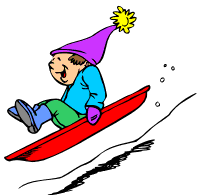 Children that are birth to 5 years old, who are experiencing problems with speech language, cognitive, emotional, and/or physical development or have a disability can receive services through Early Childhood Education Services. If interested, or in need or more information, please contact Rebecca Kling, Special Education Coordinator or Jack Moles, Superintendent at 402-335-3320.Web Site: www.jccentral.org